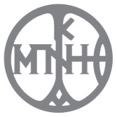 ΈκθεσηΧρήστος Μποκόρος1821, η γιορτήΜουσείο Μπενάκη Ελληνικού ΠολιτισμούΔιάρκεια έκθεσης: 19 Μαΐου έως 10 Οκτωβρίου 2021ΛΙΓΑ ΛΟΓΙΑ ΓΙΑ ΤΟΥΣ ΣΥΝΕΡΓΑΖΟΜΕΝΟΥΣ ΦΟΡΕΙΣΗ Πρωτοβουλία 1821-2021 συγκροτήθηκε το 2018, εν όψει της επετείου των 200 ετών από την Ελληνική Επανάσταση και είναι το αποτέλεσμα της συστηματικής συνεργασίας των εξής φορέων και Ιδρυμάτων: Εθνική Τράπεζα, Ίδρυμα Μαριάννα Β. Βαρδινογιάννη, Ίδρυμα Ευγενίδου, Ίδρυμα Εικαστικών Τεχνών & Μουσικής Β. & Μ. Θεοχαράκη, Ίδρυμα Καπετάν Βασίλη & Κάρμεν Κωνσταντακόπουλου, Ίδρυμα Ιωάννου Φ. Κωστοπούλου, Κοινωφελές Ίδρυμα Κοινωνικού & Πολιτιστικού Έργου (ΚΙΚΠΕ), Ίδρυμα Λαμπράκη, Κοινωφελές Ίδρυμα Αθανασίου Κ. Λασκαρίδη, Ίδρυμα Αικατερίνης Λασκαρίδη,  Κοινωφελές Ίδρυμα Ιωάννη Σ. Λάτση, Ίδρυμα Α. Γ. Λεβέντη, Ίδρυμα Μποδοσάκη, Ίδρυμα Παιδείας & Ευρωπαϊκού Πολιτισμού, Κοινωφελές Ίδρυμα Μιχαήλ Ν. Στασινόπουλος - ΒΙΟΧΑΛΚΟ, Ίδρυμα Ωνάση.Στόχος της «Πρωτοβουλίας» είναι να αναδείξει τον τρόπο με τον οποίο η επέτειος της Επανάστασης είναι αναγκαίο να αποτελέσει μία αφορμή εθνικού αναστοχασμού, με βάση το αξίωμα ότι η Ιστορία αποτελεί πηγή έμπνευσης για το μέλλον. Τα 15 συνεργαζόμενα κοινωφελή, πολιτιστικά, επιστημονικά Ιδρύματα και η Τράπεζα σε συνεργασία με παραπάνω από 75 φορείς στην Ελλάδα και το εξωτερικό συνδιαμόρφωσαν επί δυόμισι και πλέον χρόνια ένα συνεκτικό πρόγραμμα με περισσότερες από 130 δράσεις, με έμφαση στην επιστήμη, την πολιτιστική κληρονομιά, τη μουσική και ευρύτερα τις τέχνες, καθώς και τις μελλοντικές προοπτικές της χώρας.Από τον Οκτώβριο του 2020 έως και το Σεπτέμβριο του 2022, με τη συνεργασία επιστημονικών, ερευνητικών, πανεπιστημιακών και πολιτιστικών φορέων, διοργανώνονται συνέδρια, εκδοτικά προγράμματα, ιστορικές και εικαστικές εκθέσεις, μουσικές παραστάσεις, ενώ θα υποστηριχθούν εκπαιδευτικά - ερευνητικά προγράμματα και υποτροφίες. Στο εξωτερικό, σε χώρες που συνέδραμαν την Ελληνική Επανάσταση (Γαλλία, Ελβετία, Μ. Βρετανία, Ιταλία, Γερμανία κ.ά.), αντίστοιχοι φορείς προγραμματίζουν παρόμοιες δράσεις σε συνεργασία με την Πρωτοβουλία.Κάθε Ίδρυμα και η Τράπεζα διατηρούν τη φυσιογνωμία, την αυτονομία και τους στόχους τους και στηρίζουν δράσεις οι οποίες συνδέονται με αυτούς. Όμως, όλοι θεωρούν ότι χρειάζεται να αναδειχθεί στην Ελλάδα και στο εξωτερικό ένα παράδειγμα συνεργασίας, διαλόγου και ενότητας. Περισσότερες πληροφορίες για την Πρωτοβουλία 1821-2021: www.protovoulia21.grΤο Ίδρυμα Μποδοσάκη είναι κοινωφελής οργανισμός που ιδρύθηκε το 1972 με σκοπό τη συνέχιση της προσφοράς του ιδρυτή του Πρόδρομου Μποδοσάκη – Αθανασιάδη στην ελληνική κοινωνία. Όραμά του είναι μια κοινωνία ίσων ευκαιριών, με δυνατότητες και προοπτική για όλους. Προς επίτευξη του οράματός του, το Ίδρυμα Μποδοσάκη, με διαφάνεια, λογοδοσία και αξιοπιστία, χρηματοδοτεί, σχεδιάζει και υλοποιεί δράσεις και προγράμματα βάσει των τεσσάρων στρατηγικών του πυλώνων: την προαγωγή της παιδείας, την αναβάθμιση της υγείας, την προστασία του περιβάλλοντος και την ενδυνάμωση της Κοινωνίας των Πολιτών. Από την ίδρυσή του ως σήμερα έχει διαθέσει περισσότερα από 450 εκ. ευρώ προς επίτευξη των σκοπών του.Παράλληλα, το Ίδρυμα Μποδοσάκη δρα σήμερα και ως καταλύτης δημιουργίας ενός πλαισίου ευρύτερης προσφοράς στην ελληνική κοινωνία, διαχειριζόμενο πόρους τρίτων - Κληροδοτών, διεθνών φορέων, εταιρειών και άλλων μεγάλων δωρητών- που επιθυμούν να χρηματοδοτήσουν προγράμματα σημαντικού κοινωνικού αντικτύπου για κρίσιμες ανάγκες εκπαίδευσης, υγείας και προστασίας του περιβάλλοντος.Η Εταιρεία Κοινωνικού Έργου και Πολιτισμού (ΕΚΕΠ) ιδρύθηκε ως αστική μη κερδοσκοπική εταιρεία το 2018  από τον Μάνο Δημητρακόπουλο, με σκοπό την παραγωγή και τη διάδοση πολιτιστικών αγαθών ποιότητας στον χώρο του βιβλίου και των εικαστικών τεχνών. 
Συμπαραγωγές  ΕΚΕΠ 2018-2021: Έκθεση Avigdor Arikha, μια ανάσα στο Μουσείο Μπενάκη Ελληνικού Πολιτισμού(19/6-1/9/2019), συνδιοργάνωση Μουσείο Μπενάκη-ΕΚΕΠ.Avigdor Arikha, On Depiction (κείμενα για την Τέχνη) (2019), Avigdor Arikha, A breath (Αγγλικός κατάλογος έκθεσης) (2020), συνέκδοση  Μουσείο Μπενάκη-ERIS. Υπό έκδοση ο ελληνικός κατάλογος, επίσης συνέκδοση Mουσείο Μπενάκη-ΕΚΕΠ. Τέσσερα τεύχη: Τρεις έλληνες παραστατικοί ζωγράφοι και ένας συγγραφέας (Γ. Ρόρρης, Χρ. Μποκόρος, Αλ. Λεβίδης, Σ. Ζουμπουλάκης) σχολιάζουν ένα έργο του Avigdor Arikha, έκδοση ΕΚΕΠ.Άπαντα Δημητρίου Καπετανάκη (2020), επιμ. Ε. Κάντζια, συνέκδοση ΜΙΕΤ-ΕΚΕΠ. Υπό έκδοση, Επιστολές Γ. Σεφέρη-Δ. Καπετανάκη, επιμ. Ε. Κάντζια, έκδοση ΕΚΕΠ. Έκθεση Χρήστος Μποκόρος 1821 Η γιορτή, Μουσείο Μπενάκη Ελληνικού Πολιτισμού (19/5 – 10/10/2021), συνδιοργάνωση Μουσείο Μπενάκη-ΕΚΕΠ.